INSTRUCCIONES PARA TRABAJO UNIDAD II Y IIIREQUERIMIENTO DE RIEGO Y CALENDARIO DE RIEGO1.- CALCULAR EL REQUERIMIENTO HIDRICO DEL CULTIVO (ETp) CON LOS MÉTODOS:A) TANQUE EVAPORIMETRO (CASO: SUELO DESNUDO Y CASO: PASTO VERDE) CONSIDERANDO UN ENTORNO DE 10 MB) BLANEY-CRIDLEC) FAO PENMAN MONTEITHLOS VALORES DE CICLO VEGETATIVO, FACTOR DE ABATIMIENTO Y PROFUNDIDAD DE RAIZ LOS TOMARÁ DE LAS TABLAS DE REFERENCIA QUE VIENEN EN EL MANUAL.2.- PARA CARROBORAR SUS CÁLCULOS HECHOS A MANO, UTILIZAR EL PROGRAMA NHC-ET2018.XLS, DEBERÁ IMPRIMIR LOS CUADROS CON LOS RESULTADOS QUE ARROJA EL PROGRAMA Y ANEXARLOS A SU CUADRO HECHO A MANO.3.- CALCULAR LA PRECIPITACION EFECTIVA (Pe) UTILIZANDO LOS DATOS DE ETp ESTIMADOS CON EL MÉTODO FAO PENMAN-MONTEITH Y LOS DATOS DEL SUELO INDICADO (QUE SE LE HAYA ASIGNADO DE ACUERDO A LA LISTA).4.- CALCULAR EL REQUERIMIENTO DE RIEGO PARA EL CULTIVO CORRESPONDIENTE5.- DETERMINAR EL CALENDARIO DE RIEGO PARA EL CULTIVO Y SUELO ASIGNADO (ANEXANDO LA GRAFICA HECHA EN HOJA MILIMETRICA).6.- EL TRABAJO FINAL DEBERA SER ENTREGADO ENCUADERNADO. (NO SE ACEPTARÁN TRABAJOS EN CARPETA CON HOJAS SUELTAS O AGARRADAS CON CUALQUIER TIPO DE BROCHE).7.- LA FECHA LÍMITE PARA ENTREGAR EL TRABAJO ES EL VIERNES 25 DE MAYO DE 2018 A LAS 5:00 PM(NO SE DARÁN PRÓRROGAS, SIN EXCUSAS NI PRETEXTOS)FORMATO DEL TRABAJO1.- HOJA DE PRESENTACION2.- TITULO3.- INTRODUCCION4.- OBJETIVOS5.- MATERIALES Y METODOS6.- RESULTADOS8.- DISCUSIONES9.- CONCLUSIONES10.- BIBLIOGRAFIAUNIVERSIDAD AUTÓNOMA DE SINALOAFACULTAD DE AGRONOMÍA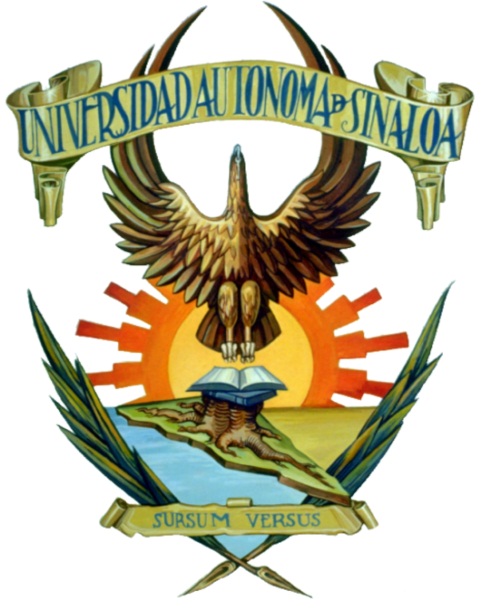 PROYECTO DE INVESTIGACIÓNPORNOMBRE DEL ALUMNOREQUISITO PARCIAL PARA OBTENER LA CALIFICACION DE:IRRIGACION Y DRENAJE AGRICOLAGRUPO 2- ***CULIACÁN, SINALOA, MAYO DE 2018I.- INTRODUCCION1.1.- Evapotranspiración1.1.1.- Concepto de evapotranspiración1.1.2.- Tipos de evapotranspiración1.1.3.- Factores que afectan la evapotranspiración1.1.4.- Métodos para estimar o medir la evapotranspiración1.2.- Precipitación efectiva1.2.1.- Concepto de precipitación efectiva1.2.2.- Factores que afectan la  precipitación efectiva1.2.3.- Métodos para determinar la precipitación efectiva1.3.- Requerimiento de riego1.3.1.- Concepto de requerimiento de riego1.3.2.- Diferencia de requerimiento de riego y requerimiento hídrico del cultivo1.4.- Calendario de riego1.4.1.- Concepto de calendario de riego1.4.2.- Partes que integran un calendario de riego1.4.3.- Métodos para determinar las fechas de riegoII.- OBJETIVOS2.1.- Objetivo GeneralDeterminar el calendario de riego para el cultivo de ***** en un suelo ***** en la zona de ***** del estado de Sinaloa, México.2.2.- Objetivos particulares2.2.1.- Estimar la evapotranspiración potencial (ETp) del cultivo de *** (requerimiento hídrico) utilizando el método del tanque evaporímetro tipo A con sus dos casos de entorno.2.2.2.- Estimar la evapotranspiración potencial (ETp) del cultivo de *** aplicando el método de Blaney-Cridle.2.2.3.- Estimar la evapotranspiración potencial del cultivo de **** utilizando el método FAO Penman-Monteith.2.2.4.- Determinar la precipitación efectiva aplicando el método del Servicio de Conservación de suelos de USA.2.2.5.- Realizar el calendario de riego aplicando el método gráfico.2.2.6.- Comparar los resultados de ETp estimados con los tres métodos.III.- MATERIALES Y MÉTODOS3.1.- Localización y descripción del sitio de estudio.(En el google earth coloque las coordenadas del sitio y saque un print screen, en realidad es sólo para ubicar el sitio en Sinaloa).Mencionar el tipo de suelo y las características principales del suelo asignado de acuerdo a la lista (textura del suelo (porcentaje de arcilla, porcentaje de arena, porcentaje de limo), contenido de humedad gravimétrica a capacidad de campo, contenido de humedad gravimétrica a punto de marchitez permanente, densidad aparente del suelo)3.2.- Características principales del cultivo asignadoEn forma detallada narrar las características principales del cultivo, como factor de abatimiento, profundidad radicular, ciclo vegetativo, duración de cada etapa de desarrollo (todo viene en las tablas del manual).3.3.- Información climatológicaNarrar brevemente los sensores o instrumentos que se requieren para medir cada una de las variables utilizadas (temperatura, humedad relativa, velocidad del viento, evaporación, horas luz, etc). Insertar la tabla de datos climatológicos del sitio que se le haya asignado.3.4.- Descripción metodológica3.4.1. Método del tanque evaporímetro tipo A.(Narrar brevemente en que consiste el método y para no escribir todas las ecuaciones hacer referencia a donde se puede consultar la metodología)3.4.2. Método de Blaney-Cridle(Narrar brevemente en que consiste el método y para no escribir todas las ecuaciones hacer referencia a donde se puede consultar la metodología)3.4.3. Método FAO Penman-Monteith(Narrar brevemente en que consiste el método y para no escribir todas las ecuaciones hacer referencia a donde se puede consultar la metodología)3.4.4. Método de servicio de conservación de suelos de Estados Unidos para estimar precipitación efectiva.Escribir las ecuaciones que se utilizan3.4.5. Requerimiento de riegoEscribir las ecuaciones que se utilizan3.4.4. Procedimiento para determinar el calendario de riegoEscribir las ecuaciones que se utilizan para calcular RP, RA, N, RA’, Er, Ln, Lb, Los datos que se ocupan para hacer la gráfica para las fechas de riego, y como determinar los intervalos de riego.3.5.- Análisis comparativoPara comparar los resultados de ETp obtenidos con los diferentes métodos, se utilizó el resultado obtenido con FAO Penman-Monteith (ETp FPM) como referencia, ya que está considerado como el método con mayor precisión, de acuerdo con la siguiente ecuación:Donde ER es el error relativo (%), ETp es la evapotranspiración estimada con los métodos de tanque evaporímetro y Blanney Cridle, ETpFPM es la evapotranspiración estimada con el método FAO Penman-Monteith.(Se calculará un ER para ETp estimada con tanque evaporímetro CASO suelo desnudo)(Se calculará un ER para ETp estimada con tanque evaporímetro CASO pasto verde)(Se calculará un ER para ETp estimada con Blaney-Cridle)Se compararán los valores de ERIV RESULTADOS4.1.- Método tanque evaporímetro CASO A(insertar todos los cálculos realizados) y el cuadro finalDe acuerdo con el Programa NHC-ET2018.XLS los resultados son:(insertar la tabla que arroja el programa con este método)4.2.- Método tanque evaporímetro CASO B(insertar todos los cálculos realizados) y el cuadro finalDe acuerdo con el Programa NHC-ET2018.XLS los resultados son:(insertar la tabla que arroja el programa con este método)4.3.- Método de Blaney-Cridle(insertar todos los cálculos realizados) y el cuadro finalDe acuerdo con el Programa NHC-ET2018.XLS los resultados son:(insertar la tabla que arroja el programa con este método)4.4.- Método FAO Penman Monteith(insertar todos los cálculos realizados) y el cuadro finalDe acuerdo con el Programa NHC-ET2018.XLS los resultados son:(insertar la tabla que arroja el programa con este método)4.5.- Comparación de la ETp estimada con cada métodoEn la descripción: si ER es negativo indica que el otro método subestima el valor de ETp determinado con el método FAO Penman-Monteith (Descripción = subestimación), y viceversa si ER es positivo indica que el otro método sobrestima el valor de ETp calculado con el método FAO Penman-Monteith (Descripción = sobrestimación).4.5.- Precipitación efectiva calculada(insertar todos los cálculos realizados) y el cuadro final4.6.- Requerimiento de riego(insertar todos los cálculos realizados) y el cuadro final4.7.- Calendario de riego(insertar todos los cálculos realizados) y el cuadro final. Se anexa también la hoja milimétrica con las gráficas de cálculo de fechas de riego.V.- DISCUSIONES(Hacer una comparación narrativa, de los resultados obtenidos con los tres métodos para estimar la evapotranspiración).Revisar en internet, si existe algún o algunos trabajos que se hayan realizado para estimar la evapotranspiración del cultivo que se le haya asignado y comparar sus resultados obtenidos con los del artículo encontrado en internet.VI.- CONCLUSIONESEscribir las conclusiones tal como lo hacíamos en clase, para cada uno de los métodos de ET. Agregando además y aparte, el número de riegos arrojado en el calendario, y láminas de riego. Por ejemplo:El calendario de riego arrojó un total de *** riego, 1 riego de presiembra o asiento y *** riegos de auxilio, donde la lámina neta para el riego de presiembra (RP) fue de *** mm y la lámina neta para los riegos de auxilio fue de *** mm. La eficiencia de riego calculada fue de *** %.El método **** arrojó resultados más próximos a los estimados con el método FAO Penman-Monteith, con un ER de *** %.VII.- REVISION DE LITERATURAÚnicamente citas válidas, científicas o técnicas (no Wikipedia, no rincón del vago, no tareas.com, etc). Deberá tener un número mínimo de citas de 10 y máximo de 15.Por ejemplo para citar el cuaderno de trabajo de irrigación:López, A.J.E., Díaz, V.T., Lizárraga, J.R. 2018. Cuaderno de Trabajo de irrigación y drenaje Primera Parte. Academia de Hidráulica e irrigación y drenaje. Universidad Autónoma de Sinaloa. México. 106 pp.Ejemplo, para citar al documento técnico No. 56 de la FAO:Allen, G.R., Pereira, S.L., Raes, D., Smith, M., 2006. Evapotranspiración del cultivo, Guías para la determinación de los requerimientos de agua de los cultivos. Estudio FAO Riego y Drenaje No. 56. Roma, Italia. 298 pp.Ejemplo de una cita de internet:Sánchez, S-R, J. 2010. Evapotranspiración. http://hidrologia.usal.es/temas/Evapotransp.pdf  Consulta realizada: 24 abril de 2018.ESTIMACIÓN DE LAS NECESIDADES HÍDRICAS DEL CULTIVO DE (NOMBRE DEL CULTIVO ASIGNADO), SUS NECESIDADES DE RIEGO Y CALENDARIO DE RIEGOMétodos comparadosMétodos comparadosER (%)DescripciónETp FPMETp Tanque caso AETp FPMETp Tanque caso BETp FPMETp BC